โภชนาการสำหรับผู้สูงอายุ และอาหารเฉพาะโรคที่ห้องประชุมศูนย์หาดใหญ่ชีวาสุข29 มี.ค. 2561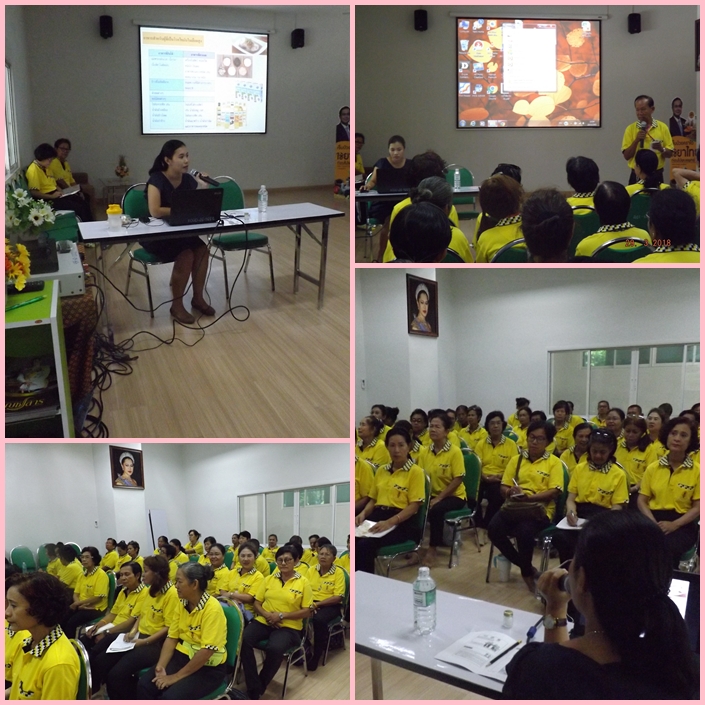 